Computer Science [Project front cover example]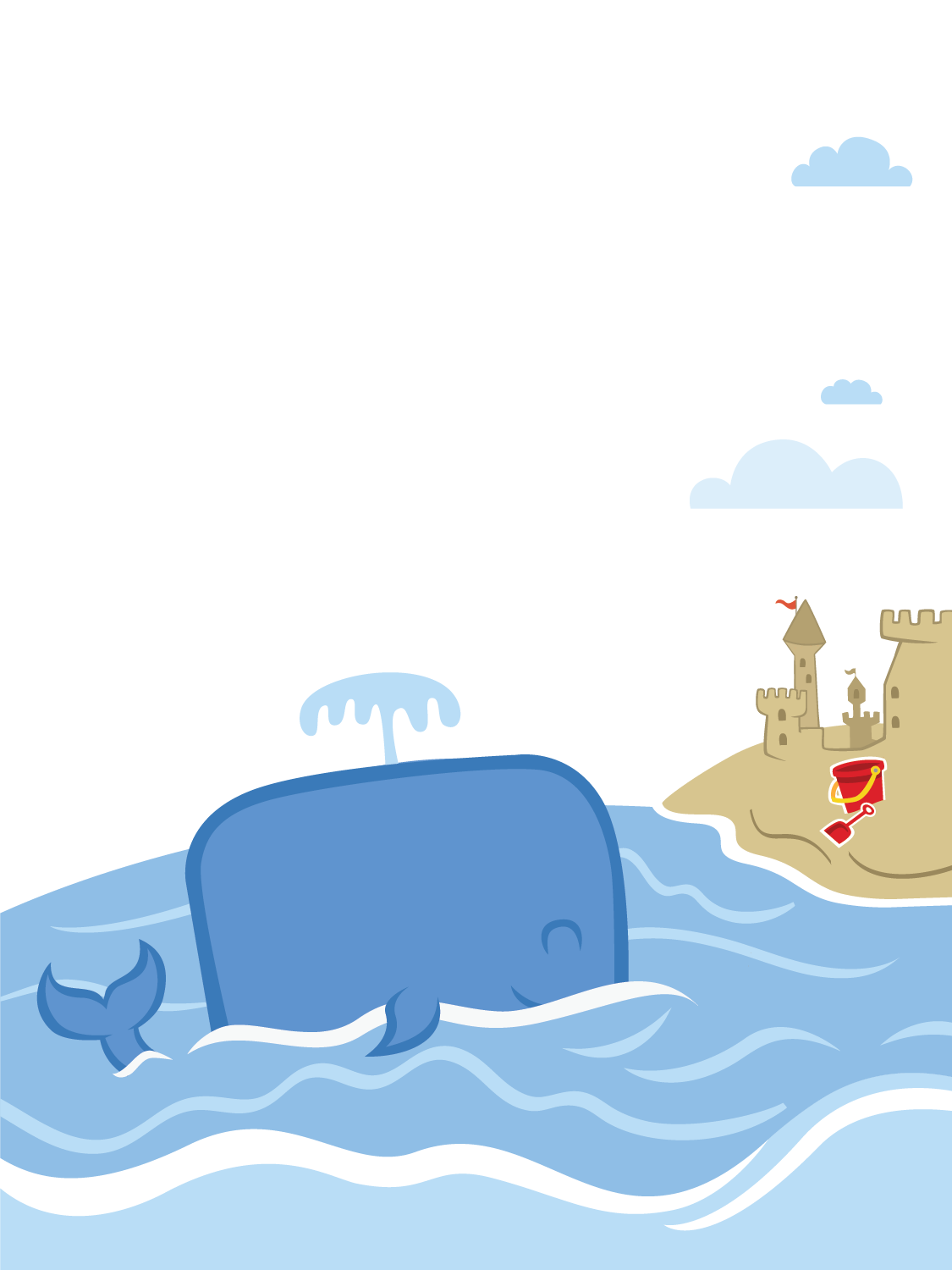 Team Splash [Change to your team name]Aquarium ProjectThis portfolio shows the design stages and finished produced of a Small Basic coded AquariumTeam MembersName: 	[Name]Name: 	[Name]Name: 	[Name][What to include in this document: Use the following heading to help]Team Members [Names]Each team member’s unique strengths for this project[Note down what are strengths each person will bring to this project]Mind maps[insert pictures of your mind map/s]Sketches[Insert pictures of your aquarium sketches]Meeting minutes[insert your notes from the team meeting]Problems and solutions[Note any problems and solutions you had] Design feature that you want[What design features do you want? For example, will it be interactive?  How do the fish move? What is the background? Will fish grow?]Decomposition[Show how you broke down the project into small pieces that can be allocated to each member of the group]Gantt Chart[Insert a copy on the Gantt chart you produced on the spreadsheet]How did you contribute to Task 1? [notes on how each member contributed to this section] How did you contribute to Task 2? [notes on how each member contributed to this section] How did you contribute to Task 3? [notes on how each member contributed to this section] Some screenshots your aquarium work in progress[Take regular screenshots of your work in progress and insert here]Your finished code[insert your code here: insert code as text]Screenshots of your finished Aquarium[insert a screenshot to show how your finished Aquarium looks]